Krąg tematyczny: WielkanocTEMAT: PRZYGOTOWANIA DO ŚWIĄT.Pierwszą propozycją porannej zabawy może być :„Zające na łące” - Dziecko może zrobić przysiad, opierając ręce na podłodze. Następnie może skakać jak zajączek do wyznaczonego miejsca. Po drodze może wykonać obrót wokół własnej osi. Na końcu trasy może czekać rodzic, który w nagrodę może podarować dziecku marchewkę. Dziecko może pobawić się w tą zabawę również z rodzeństwem.Następną propozycją może być zabawa w zgadywanki:Na początku zabawy rodzic może przeprowadzić pogadankę z dzieckiem o tym jak przygotowujemy się do świąt, jakie czynności wykonujemy w domu przed świętami, można je pokazać ruchem, żeby dziecko mogło odgadnąć. Przykład:odkurzanie, pieczenie, mycie okien, ścieranie kurzu, trzepanie dywanów itp. Rodzic może również przedstawić dziecku ilustrację. Kolejna propozycja to zabawa językowa „Symbole Wielkiej Nocy” :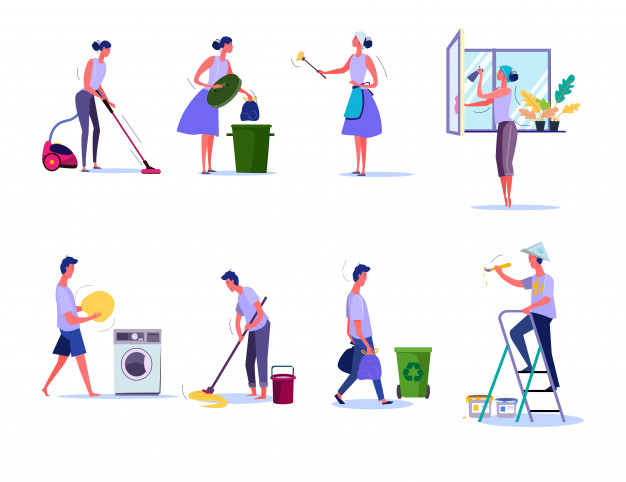 Rodzic może podać dzieciom wyrazy, zadaniem dziecka jest wyszukanie liter odpowiadających pierwszym głoskom podanych słów, następnie odczytują hasło.Przykładowe wyrazy: piłka, igła, stół, aparat, noga, koło, ananas (hasło: pisanka). Propozycje innych haseł: baranek ( babcia, auto, róża, arbuz, natura, ekran, kot)        lub palemka, jajko.DLA CHĘTNYCH!Wykonanie ćwiczeń cz.3 str 40a i 40b– dorysowywanie brakujących części palmy i pisanki. – przeliczanie sylab w zdaniach, zapisywanie ich liczby, przeliczanie bazi, rysowanie „po tyle samo”.LUB  karta pracy-  wielkanocne puzzle ( w załączniku).